Ladies FestivalSaturday February 10th 2018at Corby Masonic Complex Rockingham Road, CorbyFerraria Lodge 8489Worshipful Master Scott MacLeodWho or what is a Ferraria ?Quite simply the name Ferraria means iron forges, and this inspired the distinctive crest and banner design and represents the development of iron and steel making on which the population growth and prosperity of Corby was based.*****************************The lady of our Worshipful Master is running the London Marathon on Sunday, 22nd April 2018 at 10am in aid of “Children with Cancer”Should you wish to sponsor her per mile or just add to her sponsorship total then a form will be available for you to fill in tonight, alternatively we also have a bucket if you wish to add anything anonymously.Thank You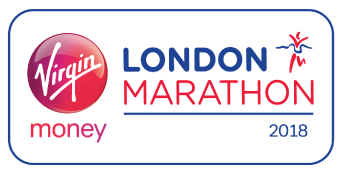 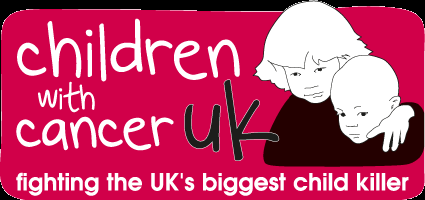 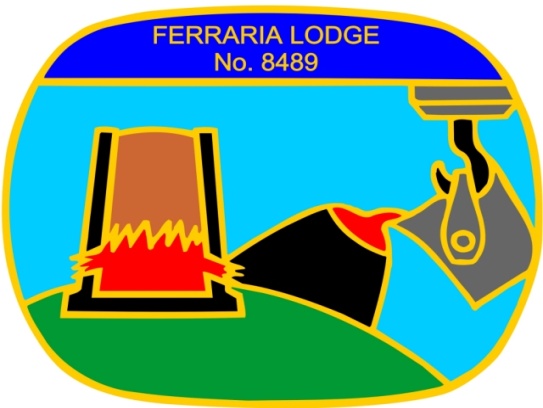 Scott and Dawn extend a warm welcome to you all and hope that you have an enjoyable and happy evening.Programme for the evening5.15 Bar opens5.30 Photographs5.45 Introduction in the Lodge room to the W.M. and his Lady6.15 BAR CLOSES6.45 Please take your seats for Dinner7.00 Grace7.05 BAR RE-OPENS8.15 Toasts, Speeches and Singing8.45 Interval to re-arrange the Hall/ View Photographs9.00 Dancing 11.45 CarriagesOur Director of Ceremonies is  W. Bro Tom StricklandThe entertainment tonight is provided by ‘POINT BLANK’MenuChicken Liver & Brandy Pate served with a side salad and crusty roll***Roast Topside of Beef served with Yorkshire Pudding and Horseradish SauceRoast & Skinless New Potatoes, Seasonal Vegetables***Triple Chocolate Profiteroles with Ice Cream / Cream***Selection of Cheeses and Biscuits***Coffee  and Tea After-Dinner MintsGrace will be SungToasts and Songs****Her Majesty The QueenProposed by The Worshipful MasterBro. Scott MacLeod***The LadiesProposed by W Bro. Barry Ball***The Ladies Song (Gentlemen please stand and sing to your Ladies)Led by W Bro.Sam Hagen***ResponseMrs. Dawn MacLeod***The Tylers SongLed by “The Choir “  assisted by the Audience!!***Masonic GraceFor these and all Thy mercies givenWe bless and praise Thy name O LordMay we receive them with thanks-givingEver trusting in Thy WordTo Thee alone be honour, gloryNow and henceforth for evermoreThe Ladies SongLadies from the East and West, We have done our very bestTo ensure your welcome here, Bright, Fraternal, and SincereChorusWarm Masonic hearts to meet you, Hands of Fellowship to greet youMay our welcome here today, Cheer each Lady on her wayRepeat Chorus (All Gentlemen)We all recognise your worth, Our best friends upon this earthMay we always be inclined, To be loving, true and kindChorus (Solo)Repeat Chorus (All Gentlemen)When on earth we say “Adieu”,  May our love remain with youAnd may we renew that love,   In a Grander Lodge aboveChorus (Solo)Repeat Chorus (All Gentlemen)The Tylers SongAre your glasses all charged in the West and the South?' the Worshipful Master cried!'All charged in the West''All charged in the South'Came the Wardens' prompt reply Then to our final toast tonight, our glasses freely drain,Happy to meet, sorry to part, happy to meet again.ChorusHappy to meet againHappy to meet againHappy to meet sorry to partHappy to meet againAmidst our mirth we drink to allOur Brethren o'er the Earth,In every clime our flag of love is gloriously unfurled.We prize each Brother, dark or fair who bears no moral stain,Happy to meet, sorry to part, happy to meet again.Repeat ChorusTo brethren of the mystic tie, the night is waning fast,Our feast is o'er, Our work is done this toast must be the last.Good night to all, once more , once more,repeat the farewell strain,(Response)Happy to meet, sorry to part, happy to meet again.Repeat ChorusScott and Dawn wish you all a safe journey home andhope you have enjoyed tonights festival.***Happy have we met,Happy may we part,And happy to meet again.***The Masonic Complex is active on the Internet and on Social Media. So be sure to look out for photos taken tonight on our website.Website : www.corbymasoniccomplex.co.ukFacebook : TBCTwitter : @corbymasonsIf you are interested in hiring the complex for your own event then please take a look at www.corbyweddingsandfunctions.co.uk